RE update:  Summer 2021                                           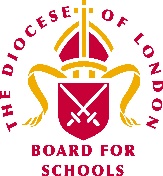 Dear RE leads,Welcome to our summer term RE update.Below you will find links to a number of resources that you may find useful when teaching RE.  You will also find information on how to book onto this term’s RE network meeting and a list of RE units that are next in line for review.Do keep a regular eye on the LDBS website where new resources will be uploaded as and when appropriate.If you haven’t already, please do sign up to our weekly LDBS bulletin which comes out every Friday.  There is an RE section in the bulletin that is updated regularly.The person to contact to be added to our mailing is:  leanne.gowar@london.anglican.orgWishing you all the very best for the term ahead.Best wishesMary ThorneLDBS Primary Adviser with responsibility for RENetwork meetings: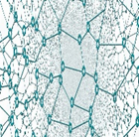 June’s network meeting:  Online1.30 – 3.30pm:  Meeting.3.30pm – 4.00pm:    Opportunity to speak to Mary 1:1.Tuesday 8th JuneORWednesday 9th JuneTo book, please go to the following link:  https://www.ldbs.co.uk/events/Proposed agenda:National and local updates/SIAMS update. Religion and worldviews – current thinking.Multi- disciplinary approach to teaching RE – how do we ensure the balance in the classroom?Sharing of knowledge and progression maps.Sharing good practice.Evaluating annual action plan/setting key priorities for next year in line with the RE section of the SIAMS SEF.Within the session, time will be given for you to network with colleagues.RE syllabus update: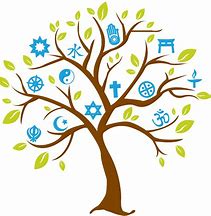 Please go to the link below to find all the revised RE units of learning.https://www.ldbs.co.uk/re-worship/re/re-units-learning/The following units will be revised for summer term 2 and will be on the website by Friday 28th May 2021.Why is it good to listen to and remember the stories Jesus told?  Year 1.Why do Christians make and keep promises before God?  Year 2.Who is Jesus?  Year 3.Resources: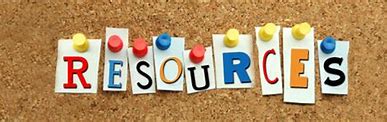 Every faith marks the circle of life with age-old rituals and ceremonies.  But how are they celebrated and commemorated in a multi-faith, modern Britain? These BBC Being TV broadcasts are causing a stir as a great classroom resource.https://www.bbc.co.uk/iplayer/episodes/p096g86x/being?utm_source=emailmarketing&utm_medium=email&utm_campaign=primary_natre_members_newsletter_with_download_april_2021&utm_content=2021-04-20Faces of Faith (2013) is a free online-film resource to support the teaching of Christianity at Key Stage One and Two.  It includes 23 clips of children aged 5-7 and 7-11 talking about their Christian faith, on-line and ready to be used by schools: www.faithinschools.co.uk/faces-of-faith 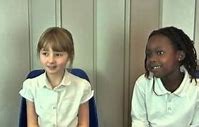 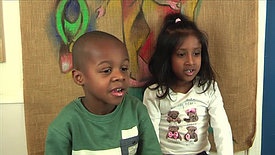 HinduismIn January an organisation called INSIGHT UK published a report on the state of Hinduism in Religious Education (RE) in UK schools.  INSIGHT UK is an organisation that aims to address the concerns of the British Hindu and British Indian communities.  In 2020, INSIGHT UK conducted a project with a team comprised of highly experienced members of the Hindu community, amongst which are well-known academics, including professors and teachers.  The project goal was to assess the current state of Hinduism in RE in UK schools as perceived by Hindus is Britain and recommend changes to improve it.  Hindu families were asked about their perceptions of the teaching of Hinduism.The main findings from this survey concluded:97% say it is important for their child to learn about Hinduism98% say the study of Hinduism in RE is low quality and deficient75% feel that Hinduism is not taught in a positive light86% are either dissatisfied or very dissatisfied with the teaching of Hinduism in UK schools76% of primary school parents are unhappy about RE teachers’ knowledge of Hinduism There is growing evidence of inaccurate resources used by classroom teachers for teaching Hinduism.The full report can be read here:https://insightuk.org/wp-content/uploads/2021/01/Hinduism-in-RE_Project-report.pdf 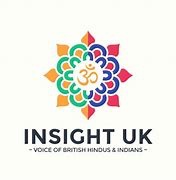 You may wish to consider the implications of these findings for your own school and whether or not this national picture is reflected in your own context.The good news is that the Hindu community is making a very swift and practical response to these findings.  A Hindu Education Board (https://hindueducationboarduk.org/) has been established and among other initiatives, it will provide a link between schools and the Hindu communities in this country.  This will include offering assistance in answering questions, providing resources and arranging visits and visitors and enquiries can be made via this email address:  info@hindueducationboarduk.org JudaismVirtual synagogue visitsWimbledon Reform Synagogue has a long and well established tradition of hosting school visits, particularly for those in its immediate area.  Now, it is looking to extend its reach beyond Merton and Wandsworth! During the pandemic, the education team there has developed an excellent online resource, including a virtual introduction to the synagogue and its community and the key elements in Judaism.  This film is about an hour long and is suitable for primary schools; it has been designed especially to be used in chapters or parts, depending on what aspects of the Jewish traditions are being studied and includes footage of Shabbat being celebrated in two different homes.  The film comes with a pack of teaching materials and is accompanied by an online Q and A session with a member of the congregation. You can watch a promotional clip here: www.bit.ly/WimshulSVPreview 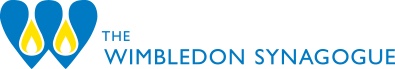 Details of how to book are at the end of the clip.  This service is free of charge, but it might be appropriate if your school could make a donation to the synagogue which runs a range of charitable initiatives, including a night shelter in the winter for local homeless people.